附件3省级科技特派员申报操作规程为了提高申报效率，申报人提前登录湖北政务服务网，完成湖北省科技计划项目管理平台中个人信息的完善，并联系单位管理员进行审核。已经被市（州）科技局推荐为留任制的省级科技特派员也要进行网上填报信息。1.登录湖北政务服务网。登录湖北省科技厅官方网站（https://kjt.hubei.gov.cn/），点击“办事服务”跳转到湖北政务服务网湖北省科技厅办事服务页面。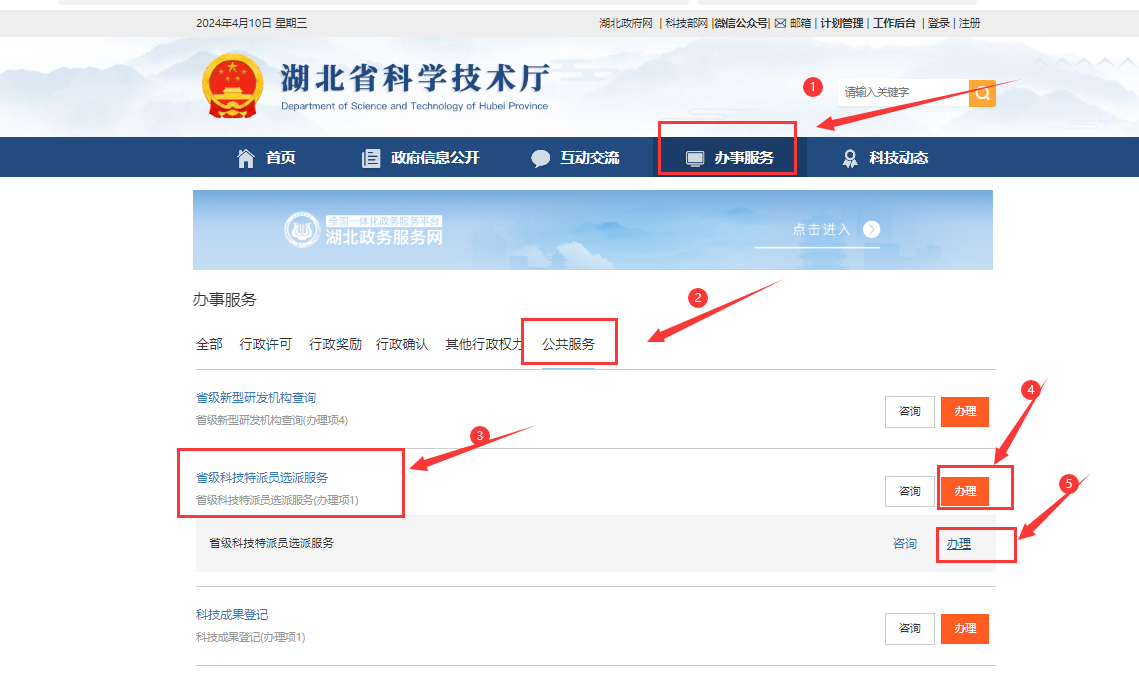 或者登录湖北政务服务网（http://zwfw.hubei.gov.cn/）选择办事部门→省科技厅，跳转到湖北政务服务网湖北省科技厅办事服务页面。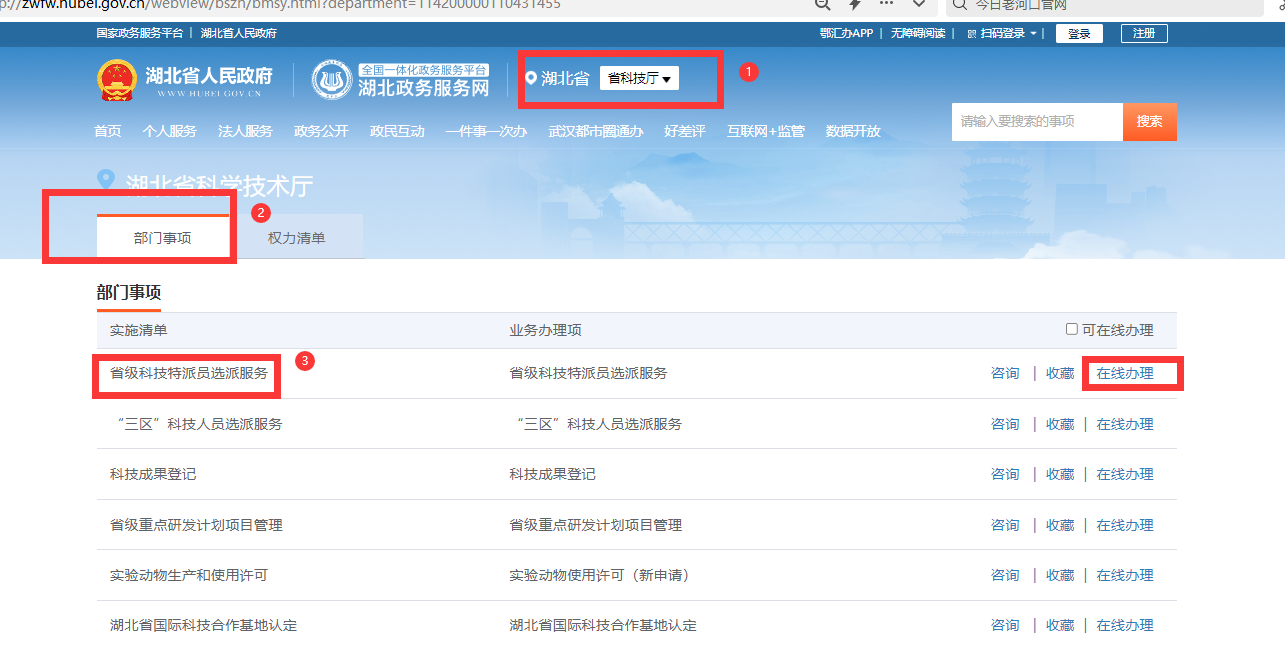 2.点击我已阅读并承诺，进入湖北省科技计划项目管理平台中的省级科技特派员申报系统。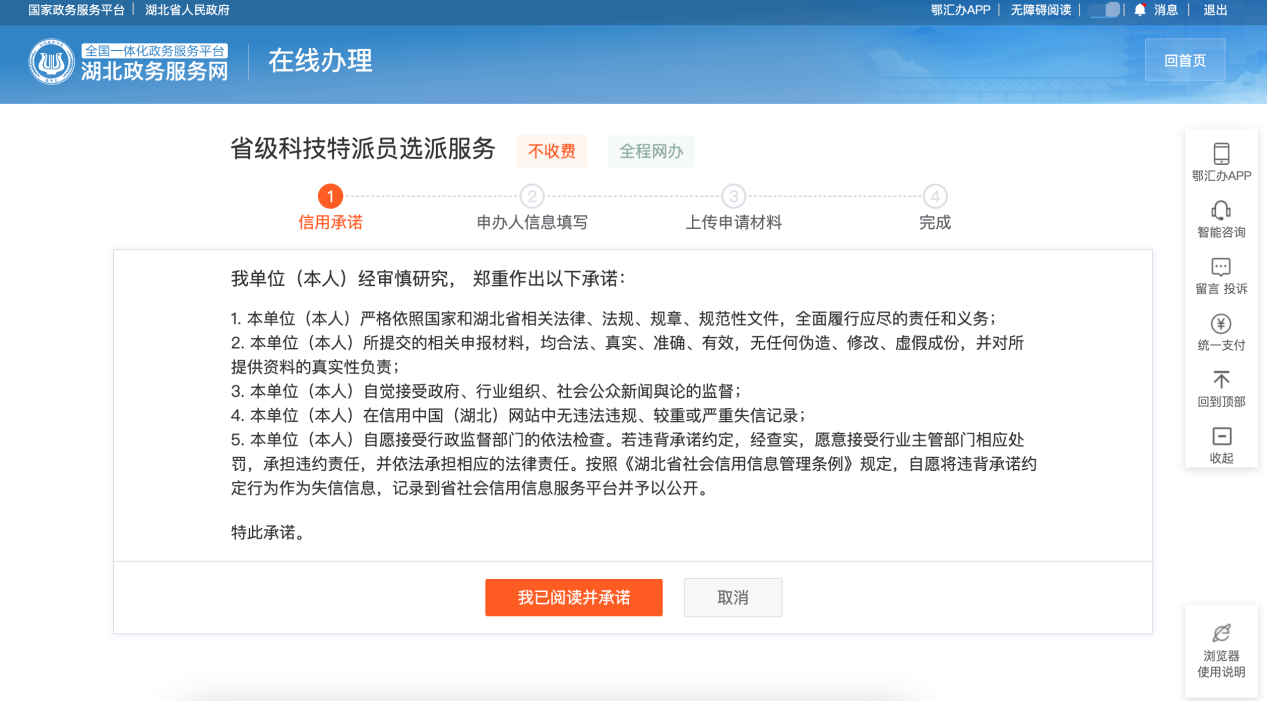 3.如果你未在湖北省科技计划项目管理平台中有账号，或者账号信息不全，则会进入个人信息完善页，填完个人基本信息之后选择提交并上报，上报后需要单位管理员进行审核（为了不影响后续申报进度，填完个人信息后尽快联系单位管理员进行审核）。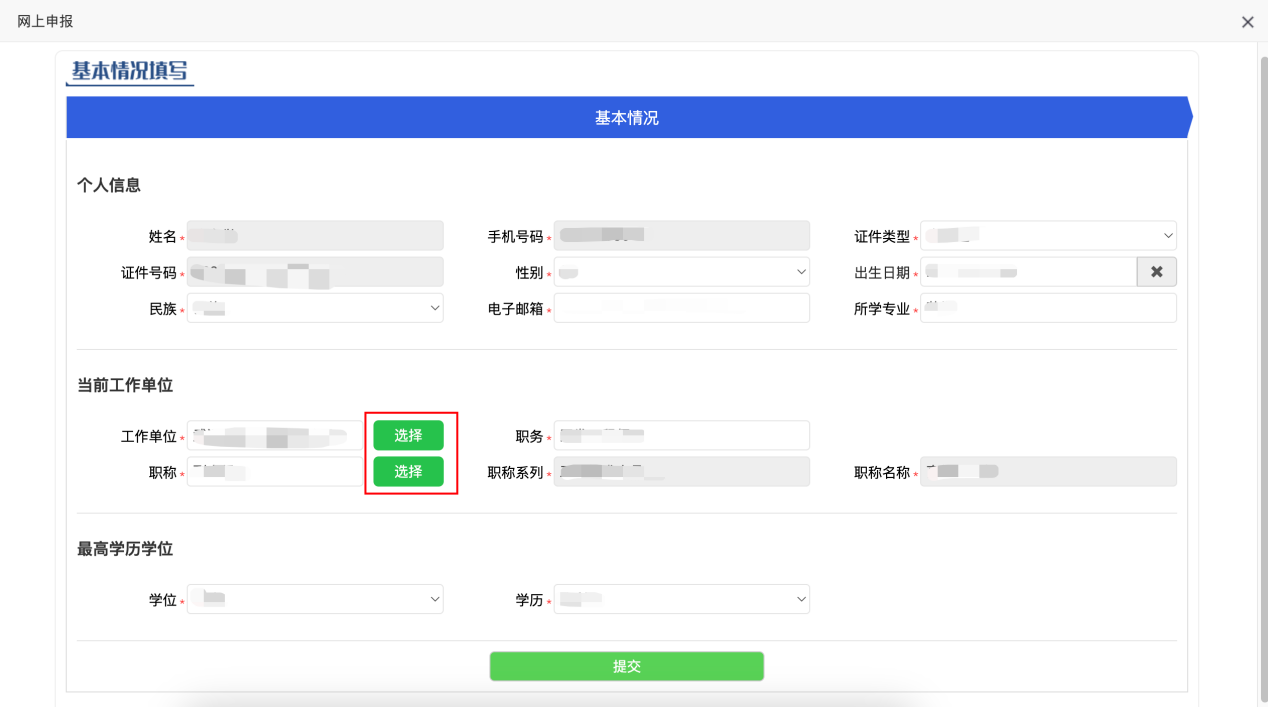 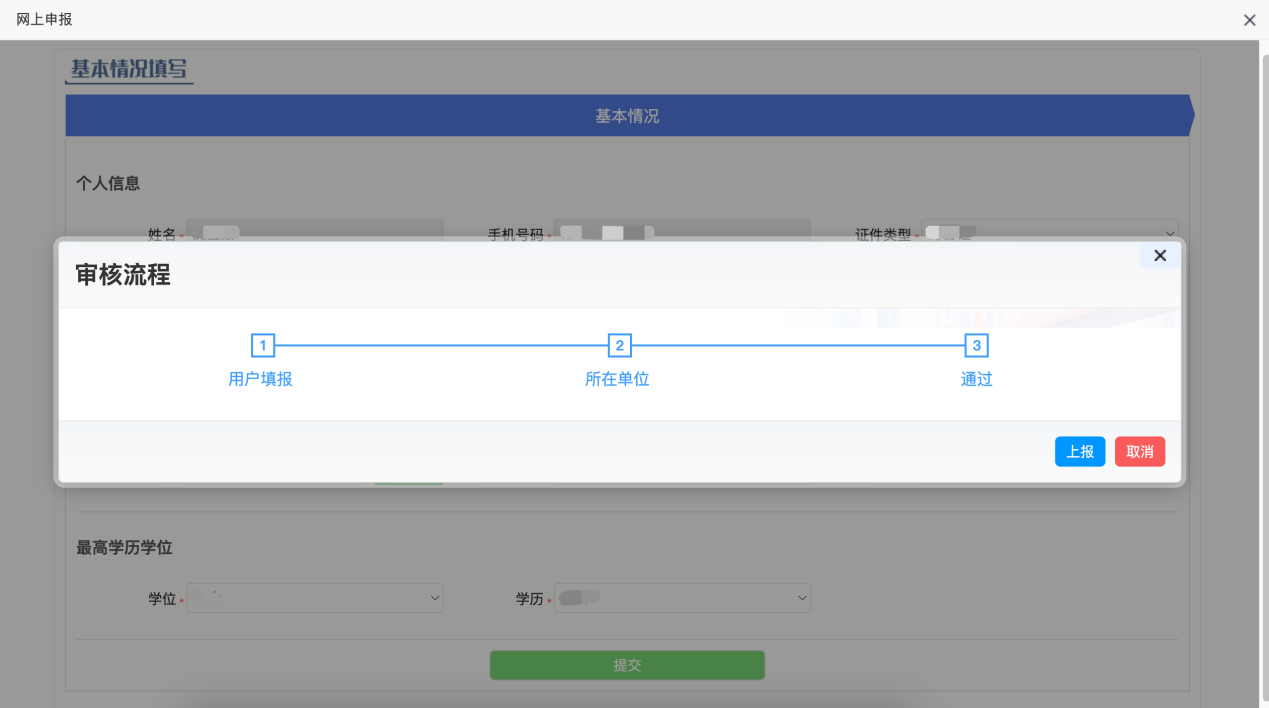 3.1.单位管理员通过法人账号登录湖北省科技计划项目管理平台（https://kjt.hubei.gov.cn/jhgl/pmshb/home.html），点击用户中心进入控制首页，在单位管理-用户信息审核-用户注册审核，找到对应的条目审核通过用户信息。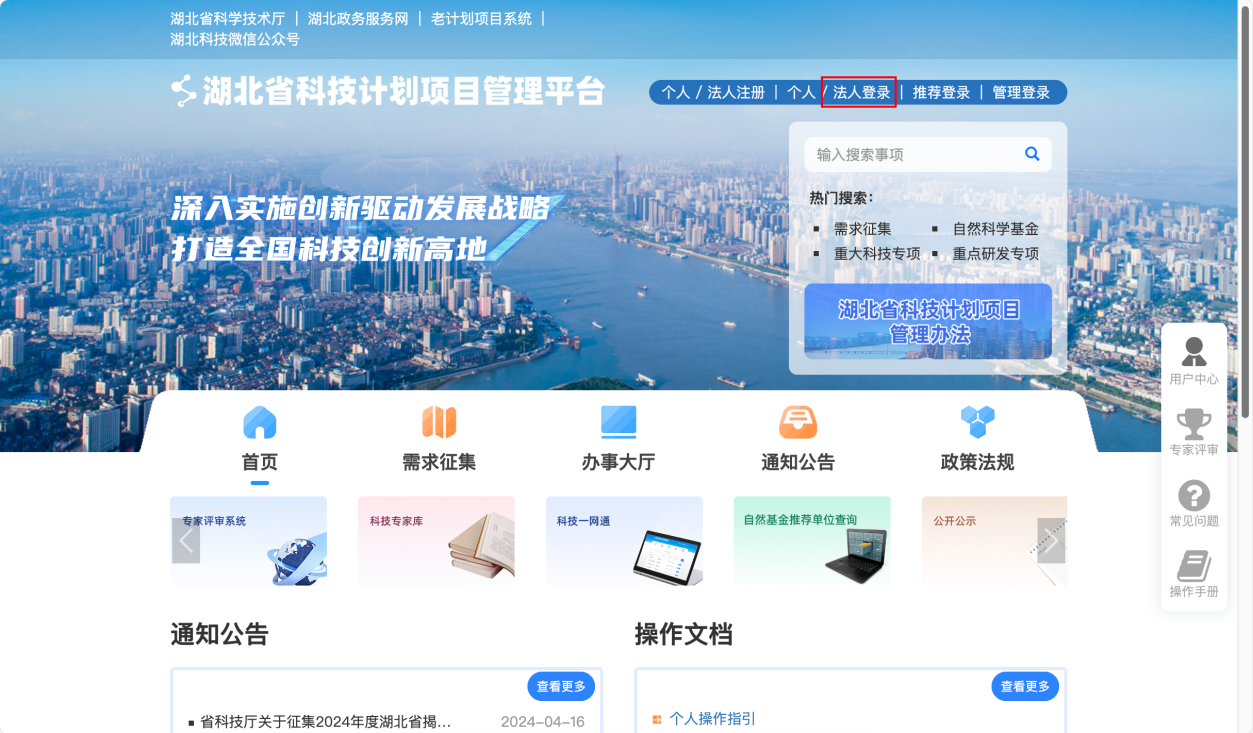 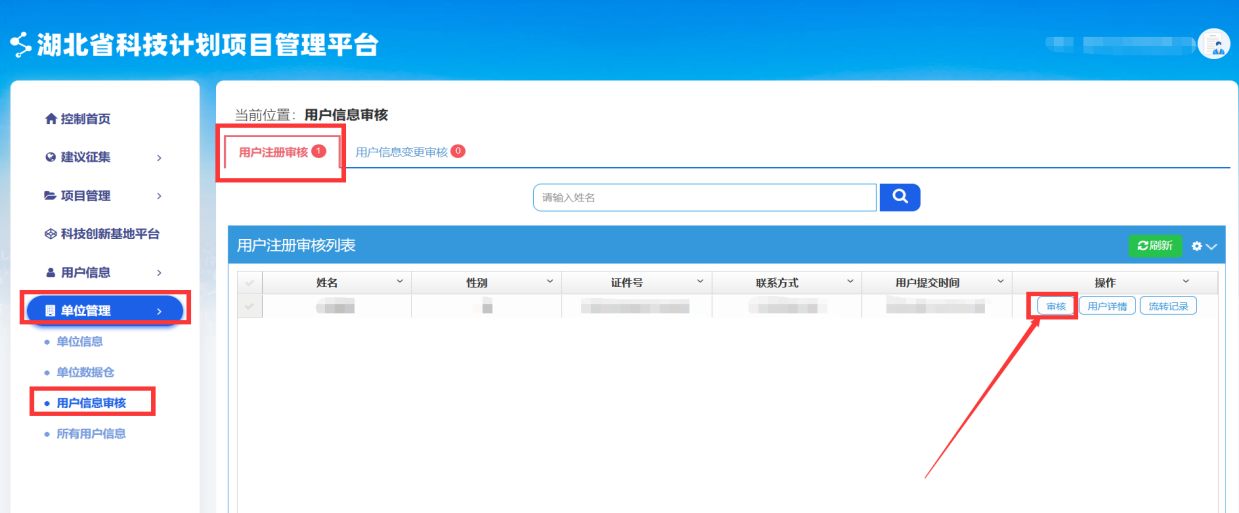 4.如果你的账号信息是完善的，则会进入办事大厅，点击在线办理进入系统填报页，选择填报类别“揭榜制”或“留任制”，揭榜制的推荐单位为工作单位，留任制的推荐单位为市（州）科技局。拟服务地区推荐单位名称尽量填写到县（市、区）科技管理部门，里面没有县（市、区）科技管理部门才选择市（州）科技局；有部分市的功能区不是行政区划，在选择县（市、区）时，鄂州市临空经济区选择鄂城区，荆门市屈家岭管理区选择京山市，黄冈市龙感湖管理区选择黄州区，咸宁高新区选择咸安区 ，武汉市东湖高新区和经开区分别选择洪山区和汉南区，填完信息后进行保存。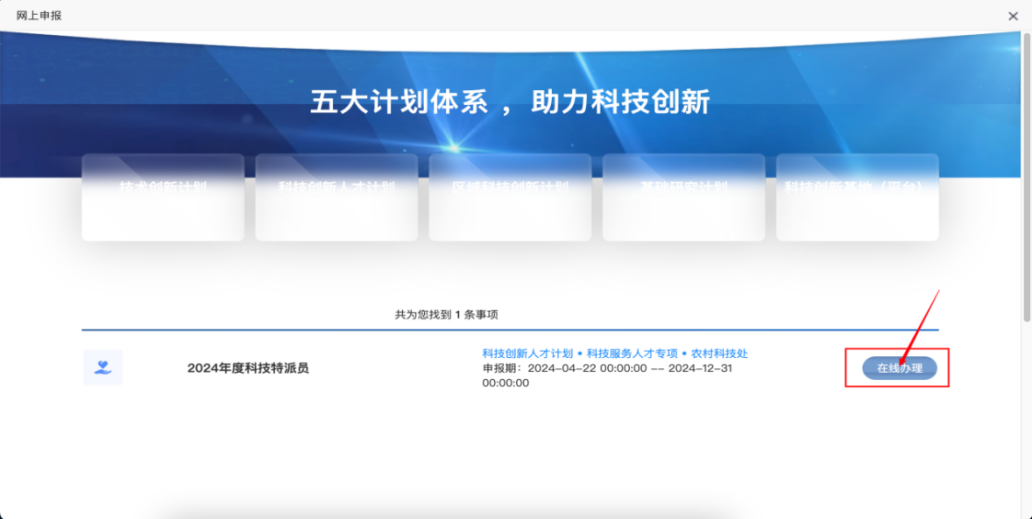 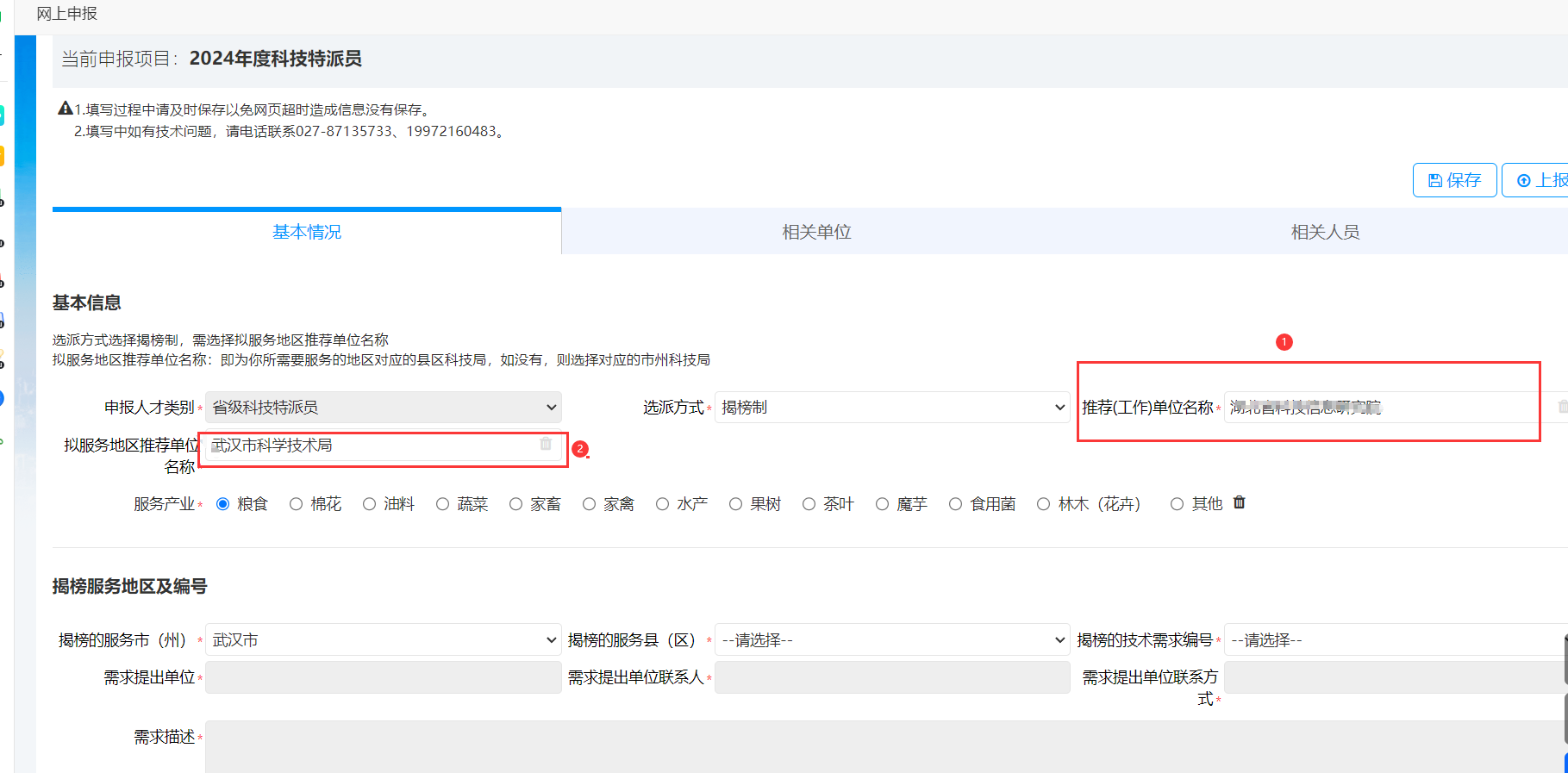 5.填写相关人员信息，进行数据同步，没有的补齐，上传照片保存后检查无误后，点击提交按钮，出现流程图，点击上报按钮上报。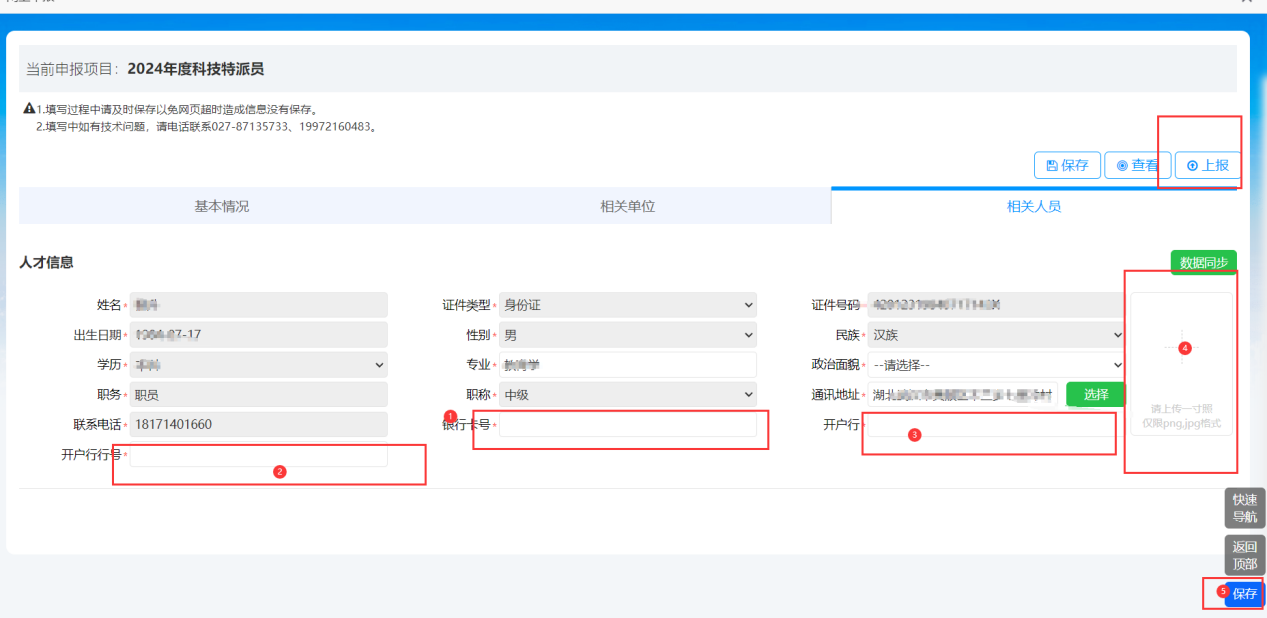 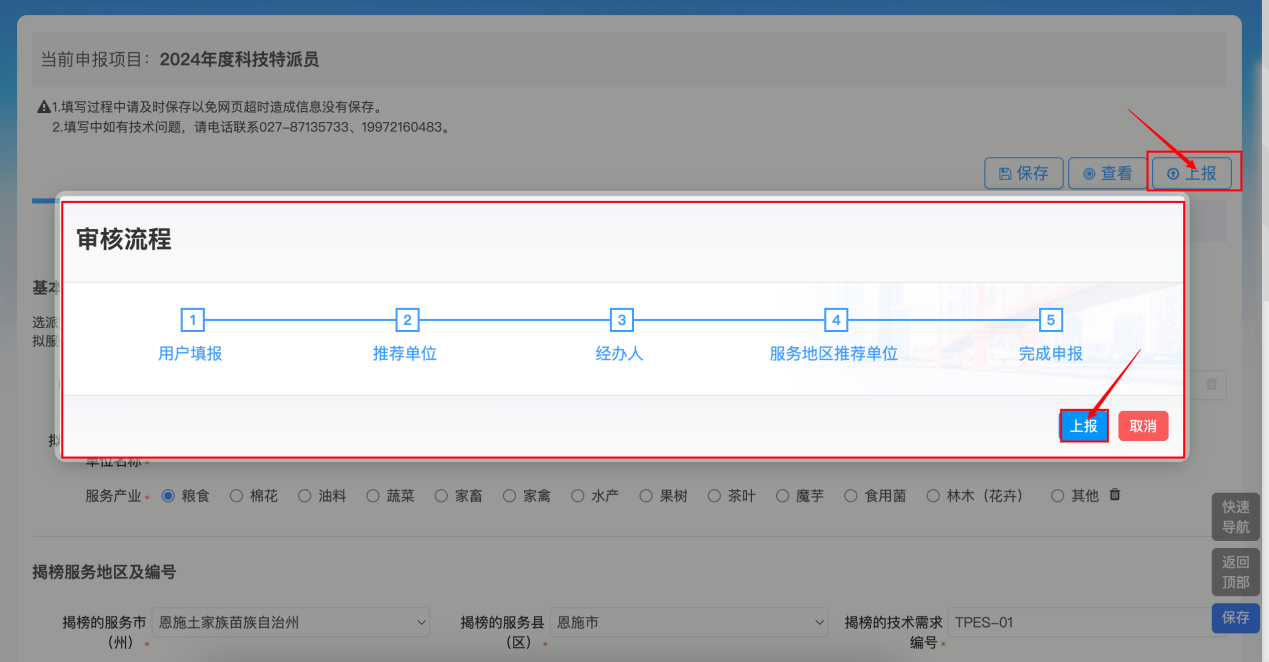 6.查看申请进度，用户通过个人账户登录湖北省科技计划项目管理平台（https://kjt.hubei.gov.cn/jhgl/pmshb/home.html），在项目管理-申报项目-所有项目中找到对应申报的条目，点击流程记录查看对应的流程。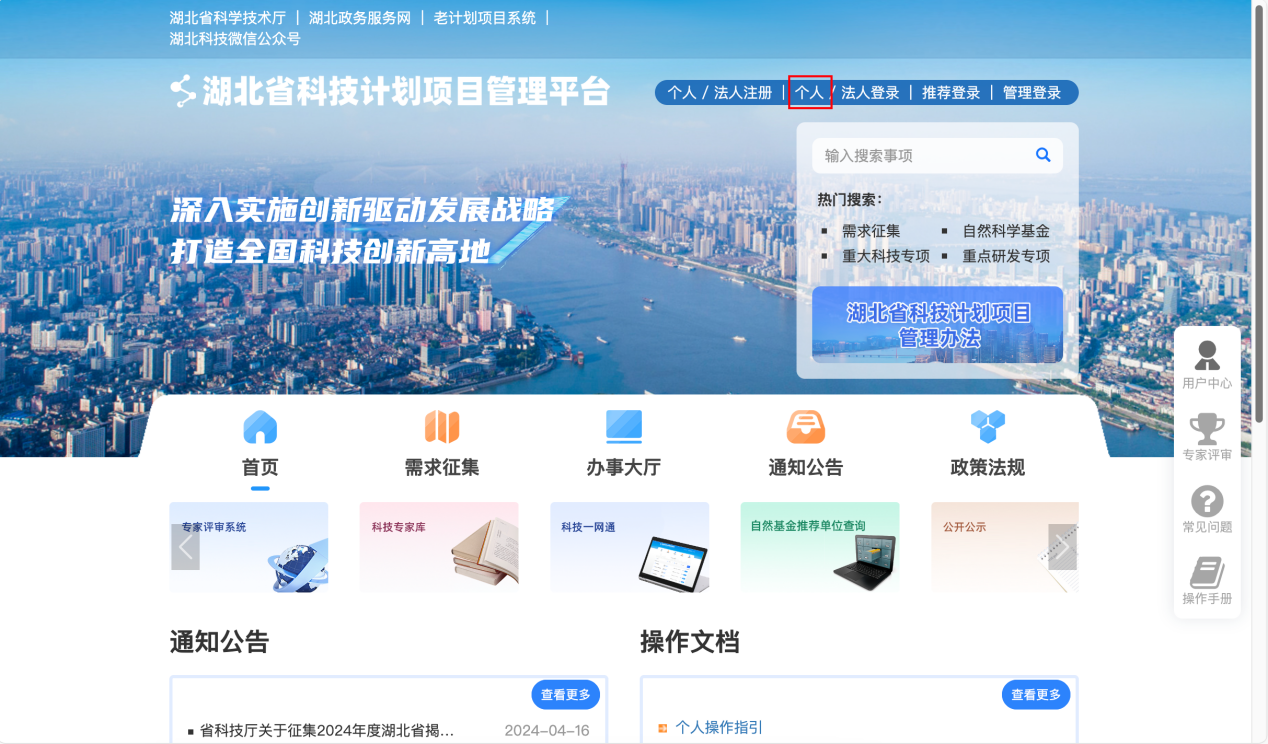 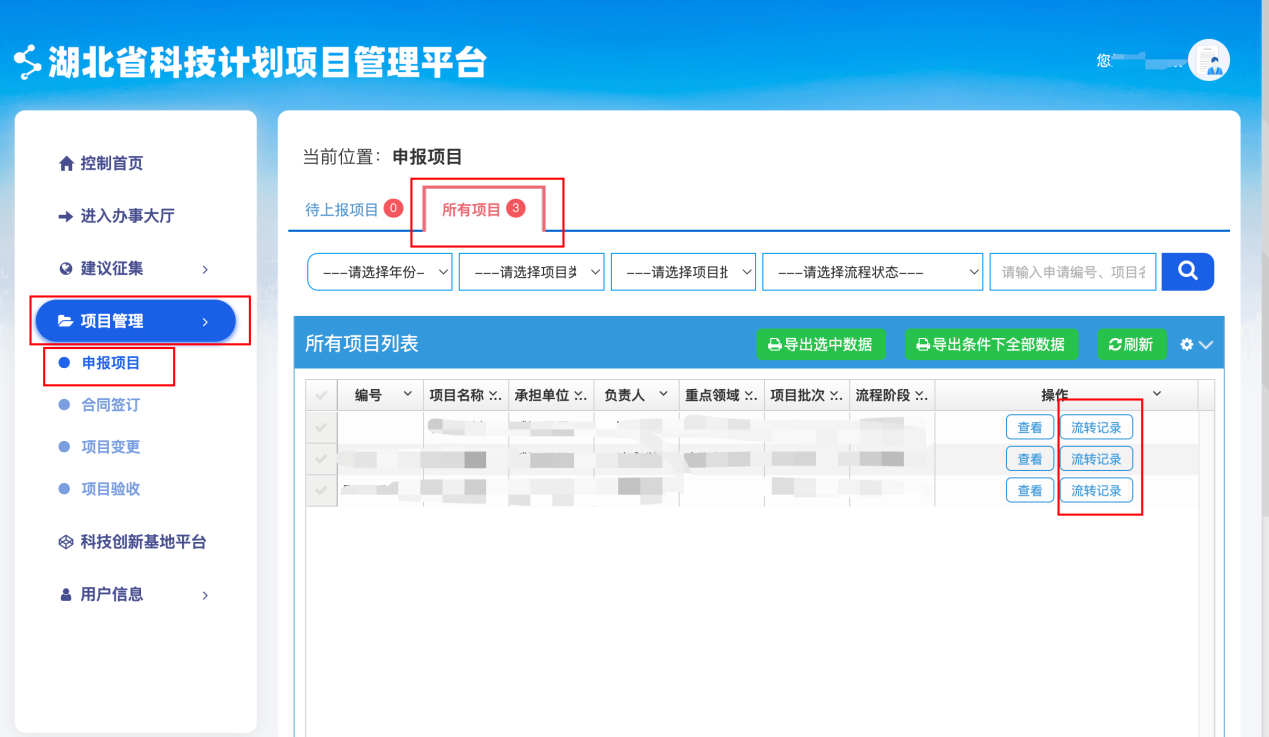 7.如果你的项目被退回，则也同样登录湖北省科技计划项目管理平台（https://kjt.hubei.gov.cn/jhgl/pmshb/home.html），在项目管理-申报项目-待上报项目中找到对应的条目，点击申报填写进入相应填报页修改信息后重新上报，无需重新在政务网上操作。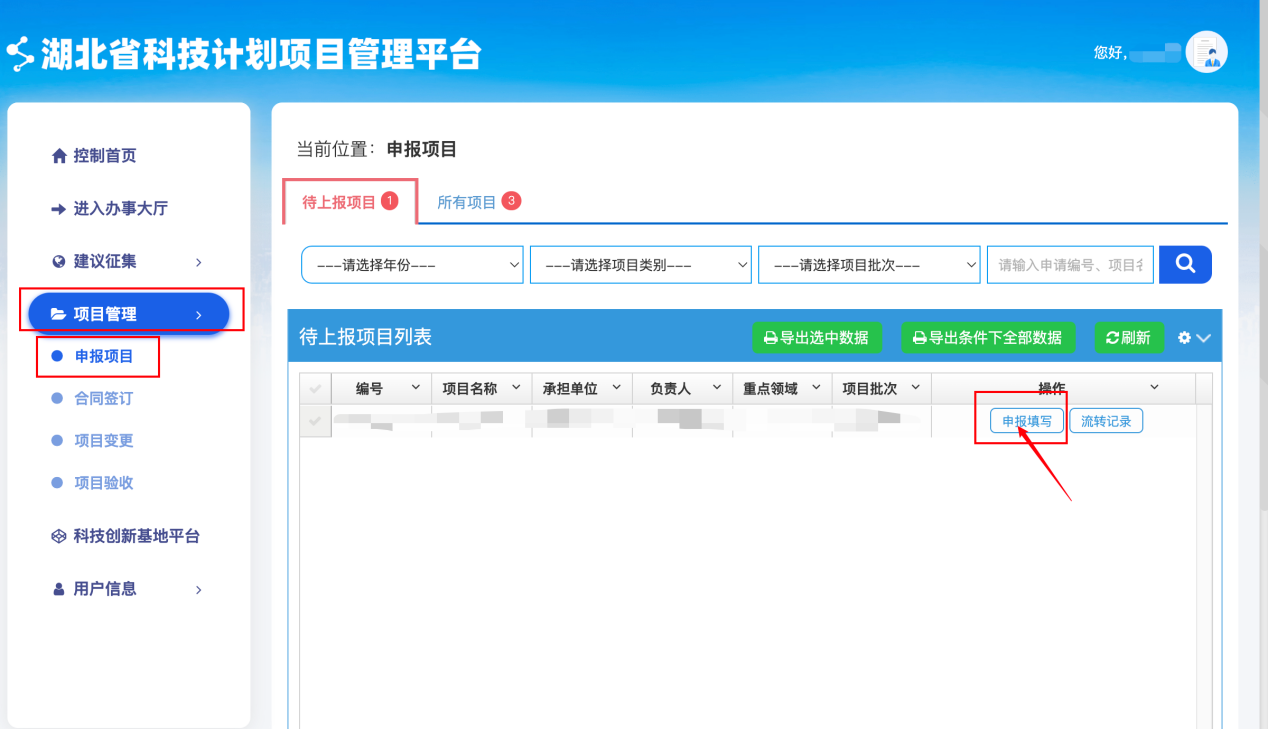 8.2024年省级科技特派员揭榜需求市（州）咨询联系方式申报咨询电话：柳 升027-87828083（业务咨询）              沈 工 027-87135733（技术咨询）序号市（州）联系人联系电话序号市（州）联系人联系电话1武汉市黄浩027-656921762襄阳市刘君妮0710-35393753宜昌市税彪 0717-67357874黄石市张智华0714-62693555荆州市张鑫一0716-88681706荆门市陈小明0724-23501827黄冈市尹冉0713-83517198孝感市侯涛0712-28751179十堰市朱明明0719-867539810恩施州张力斌0718-841725311咸宁市童艳0715-813211112随州市王军0722-359629013鄂州市张晓霜027-6089657114仙桃市李双红0728-331888215潜江市李珂0728-623013616天门市刘小刚0728-850339617神农架林区陈守悦0719-3337261